Tabhair faoi deara: Déan cinnte de go bhfuil d’uimhir IBAN ag teacht le do chód sórtála agus le huimhir do chuntais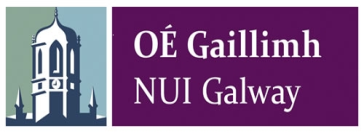 Ollscoil na hÉireann, GaillimhFoirm Chun Sonraí Bainc A Athrú (v1.4)Eolas Tábhachtach:IBAN & BIC MínitheSeol an fhoirm chomhlánaithe chuig:Ríomhphost: Líon & seol an fhoirm ar rphost ó do sheoladh rphoist féin chuig hrcontracts@nuigalway.ie nó payroll@nuigalway.ie (Ní gá í a shíniú má sheoltar ar rphost í)NóPost: Líon, sínigh & seol ar ais an fhoirm chuig an Oifig Párolla, an Chearnóg, OÉ Gaillimh.Líon na codanna ábhartha den fhoirm seo.Eolas Tábhachtach:IBAN & BIC MínitheSeol an fhoirm chomhlánaithe chuig:Ríomhphost: Líon & seol an fhoirm ar rphost ó do sheoladh rphoist féin chuig hrcontracts@nuigalway.ie nó payroll@nuigalway.ie (Ní gá í a shíniú má sheoltar ar rphost í)NóPost: Líon, sínigh & seol ar ais an fhoirm chuig an Oifig Párolla, an Chearnóg, OÉ Gaillimh.Líon na codanna ábhartha den fhoirm seo.Eolas Tábhachtach:IBAN & BIC MínitheSeol an fhoirm chomhlánaithe chuig:Ríomhphost: Líon & seol an fhoirm ar rphost ó do sheoladh rphoist féin chuig hrcontracts@nuigalway.ie nó payroll@nuigalway.ie (Ní gá í a shíniú má sheoltar ar rphost í)NóPost: Líon, sínigh & seol ar ais an fhoirm chuig an Oifig Párolla, an Chearnóg, OÉ Gaillimh.Líon na codanna ábhartha den fhoirm seo.CUID 1 – SONRAÍ AN CHOMHALTA FOIRNECUID 1 – SONRAÍ AN CHOMHALTA FOIRNECUID 1 – SONRAÍ AN CHOMHALTA FOIRNECUID 1 – SONRAÍ AN CHOMHALTA FOIRNECUID 1 – SONRAÍ AN CHOMHALTA FOIRNECUID 1 – SONRAÍ AN CHOMHALTA FOIRNECUID 1 – SONRAÍ AN CHOMHALTA FOIRNECUID 1 – SONRAÍ AN CHOMHALTA FOIRNECUID 1 – SONRAÍ AN CHOMHALTA FOIRNEUimhir Phárolla/FoirneTeidealCéadainmCéadainmCéadainmCéadainmCéadainmCéadainmCéadainmSloinneCuir isteach Seoladh Nua don Duillín Pá: (más cuí)Uimhir Theileafóin Nua: (más cuí)CUID 2 – SONRAÍ NUA BAINC CUID 2 – SONRAÍ NUA BAINC CUID 2 – SONRAÍ NUA BAINC CUID 2 – SONRAÍ NUA BAINC CUID 2 – SONRAÍ NUA BAINC CUID 2 – SONRAÍ NUA BAINC CUID 2 – SONRAÍ NUA BAINC CUID 2 – SONRAÍ NUA BAINC CUID 2 – SONRAÍ NUA BAINC CUID 2 – SONRAÍ NUA BAINC CUID 2 – SONRAÍ NUA BAINC CUID 2 – SONRAÍ NUA BAINC CUID 2 – SONRAÍ NUA BAINC CUID 2 – SONRAÍ NUA BAINC CUID 2 – SONRAÍ NUA BAINC CUID 2 – SONRAÍ NUA BAINC CUID 2 – SONRAÍ NUA BAINC CUID 2 – SONRAÍ NUA BAINC CUID 2 – SONRAÍ NUA BAINC CUID 2 – SONRAÍ NUA BAINC CUID 2 – SONRAÍ NUA BAINC CUID 2 – SONRAÍ NUA BAINC CUID 2 – SONRAÍ NUA BAINC CUID 2 – SONRAÍ NUA BAINC CUID 2 – SONRAÍ NUA BAINC CUID 2 – SONRAÍ NUA BAINC CUID 2 – SONRAÍ NUA BAINC CUID 2 – SONRAÍ NUA BAINC CUID 2 – SONRAÍ NUA BAINC CUID 2 – SONRAÍ NUA BAINC CUID 2 – SONRAÍ NUA BAINC CUID 2 – SONRAÍ NUA BAINC CUID 2 – SONRAÍ NUA BAINC CUID 2 – SONRAÍ NUA BAINC CUID 2 – SONRAÍ NUA BAINC CUID 2 – SONRAÍ NUA BAINC CUID 2 – SONRAÍ NUA BAINC CUID 2 – SONRAÍ NUA BAINC CUID 2 – SONRAÍ NUA BAINC CUID 2 – SONRAÍ NUA BAINC CUID 2 – SONRAÍ NUA BAINC CUID 2 – SONRAÍ NUA BAINC Cuntas Bainc chuig a n-íocfar an tuarastal - Ní mór gur Cuntas Banc Éireannach a bheadh annCuntas Bainc chuig a n-íocfar an tuarastal - Ní mór gur Cuntas Banc Éireannach a bheadh annCuntas Bainc chuig a n-íocfar an tuarastal - Ní mór gur Cuntas Banc Éireannach a bheadh annCuntas Bainc chuig a n-íocfar an tuarastal - Ní mór gur Cuntas Banc Éireannach a bheadh annCuntas Bainc chuig a n-íocfar an tuarastal - Ní mór gur Cuntas Banc Éireannach a bheadh annCuntas Bainc chuig a n-íocfar an tuarastal - Ní mór gur Cuntas Banc Éireannach a bheadh annCuntas Bainc chuig a n-íocfar an tuarastal - Ní mór gur Cuntas Banc Éireannach a bheadh annCuntas Bainc chuig a n-íocfar an tuarastal - Ní mór gur Cuntas Banc Éireannach a bheadh annCuntas Bainc chuig a n-íocfar an tuarastal - Ní mór gur Cuntas Banc Éireannach a bheadh annCuntas Bainc chuig a n-íocfar an tuarastal - Ní mór gur Cuntas Banc Éireannach a bheadh annCuntas Bainc chuig a n-íocfar an tuarastal - Ní mór gur Cuntas Banc Éireannach a bheadh annCuntas Bainc chuig a n-íocfar an tuarastal - Ní mór gur Cuntas Banc Éireannach a bheadh annCuntas Bainc chuig a n-íocfar an tuarastal - Ní mór gur Cuntas Banc Éireannach a bheadh annCuntas Bainc chuig a n-íocfar an tuarastal - Ní mór gur Cuntas Banc Éireannach a bheadh annCuntas Bainc chuig a n-íocfar an tuarastal - Ní mór gur Cuntas Banc Éireannach a bheadh annCuntas Bainc chuig a n-íocfar an tuarastal - Ní mór gur Cuntas Banc Éireannach a bheadh annCuntas Bainc chuig a n-íocfar an tuarastal - Ní mór gur Cuntas Banc Éireannach a bheadh annCuntas Bainc chuig a n-íocfar an tuarastal - Ní mór gur Cuntas Banc Éireannach a bheadh annCuntas Bainc chuig a n-íocfar an tuarastal - Ní mór gur Cuntas Banc Éireannach a bheadh annCuntas Bainc chuig a n-íocfar an tuarastal - Ní mór gur Cuntas Banc Éireannach a bheadh annCuntas Bainc chuig a n-íocfar an tuarastal - Ní mór gur Cuntas Banc Éireannach a bheadh annCuntas Bainc chuig a n-íocfar an tuarastal - Ní mór gur Cuntas Banc Éireannach a bheadh annCuntas Bainc chuig a n-íocfar an tuarastal - Ní mór gur Cuntas Banc Éireannach a bheadh annCuntas Bainc chuig a n-íocfar an tuarastal - Ní mór gur Cuntas Banc Éireannach a bheadh annCuntas Bainc chuig a n-íocfar an tuarastal - Ní mór gur Cuntas Banc Éireannach a bheadh annCuntas Bainc chuig a n-íocfar an tuarastal - Ní mór gur Cuntas Banc Éireannach a bheadh annCuntas Bainc chuig a n-íocfar an tuarastal - Ní mór gur Cuntas Banc Éireannach a bheadh annCuntas Bainc chuig a n-íocfar an tuarastal - Ní mór gur Cuntas Banc Éireannach a bheadh annCuntas Bainc chuig a n-íocfar an tuarastal - Ní mór gur Cuntas Banc Éireannach a bheadh annCuntas Bainc chuig a n-íocfar an tuarastal - Ní mór gur Cuntas Banc Éireannach a bheadh annCuntas Bainc chuig a n-íocfar an tuarastal - Ní mór gur Cuntas Banc Éireannach a bheadh annCuntas Bainc chuig a n-íocfar an tuarastal - Ní mór gur Cuntas Banc Éireannach a bheadh annCuntas Bainc chuig a n-íocfar an tuarastal - Ní mór gur Cuntas Banc Éireannach a bheadh annCuntas Bainc chuig a n-íocfar an tuarastal - Ní mór gur Cuntas Banc Éireannach a bheadh annCuntas Bainc chuig a n-íocfar an tuarastal - Ní mór gur Cuntas Banc Éireannach a bheadh annCuntas Bainc chuig a n-íocfar an tuarastal - Ní mór gur Cuntas Banc Éireannach a bheadh annCuntas Bainc chuig a n-íocfar an tuarastal - Ní mór gur Cuntas Banc Éireannach a bheadh annCuntas Bainc chuig a n-íocfar an tuarastal - Ní mór gur Cuntas Banc Éireannach a bheadh annCuntas Bainc chuig a n-íocfar an tuarastal - Ní mór gur Cuntas Banc Éireannach a bheadh annCuntas Bainc chuig a n-íocfar an tuarastal - Ní mór gur Cuntas Banc Éireannach a bheadh annCuntas Bainc chuig a n-íocfar an tuarastal - Ní mór gur Cuntas Banc Éireannach a bheadh annCuntas Bainc chuig a n-íocfar an tuarastal - Ní mór gur Cuntas Banc Éireannach a bheadh annAinm na hInstitiúide AirgeadaisAinm na hInstitiúide AirgeadaisAinm na hInstitiúide AirgeadaisAinm na hInstitiúide AirgeadaisAinm na hInstitiúide AirgeadaisAinm na hInstitiúide AirgeadaisSeoladh CraoibheSeoladh CraoibheSeoladh CraoibheSeoladh CraoibheSeoladh CraoibheSeoladh CraoibheAinm Shealbhóir an ChuntaisAinm Shealbhóir an ChuntaisAinm Shealbhóir an ChuntaisAinm Shealbhóir an ChuntaisAinm Shealbhóir an ChuntaisAinm Shealbhóir an ChuntaisCód Sórtála an Bhainc Éireannaigh &                Uimhir Chuntais Cód Sórtála an Bhainc Éireannaigh &                Uimhir Chuntais Cód Sórtála an Bhainc Éireannaigh &                Uimhir Chuntais Cód Sórtála an Bhainc Éireannaigh &                Uimhir Chuntais Cód Sórtála an Bhainc Éireannaigh &                Uimhir Chuntais Cód Sórtála an Bhainc Éireannaigh &                Uimhir Chuntais Cód Sórtála an Bhainc Éireannaigh &                Uimhir Chuntais Cód Sórtála an Bhainc Éireannaigh &                Uimhir Chuntais Cód Sórtála an Bhainc Éireannaigh &                Uimhir Chuntais Cód Sórtála an Bhainc Éireannaigh &                Uimhir Chuntais Cód Sórtála an Bhainc Éireannaigh &                Uimhir Chuntais Cód Sórtála an Bhainc Éireannaigh &                Uimhir Chuntais Cód Sórtála an BhrainseCód Sórtála an BhrainseCód Sórtála an BhrainseCód Sórtála an BhrainseCód Sórtála an BhrainseCód Sórtála an BhrainseCód Sórtála an BhrainseCód Sórtála an BhrainseCód Sórtála an BhrainseCód Sórtála an BhrainseCód Sórtála an BhrainseCód Sórtála an BhrainseCód Sórtála an BhrainseCód Sórtála an BhrainseCód Sórtála an BhrainseCód Sórtála an BhrainseCód Sórtála an BhrainseUimhir ChuntaisUimhir ChuntaisUimhir ChuntaisUimhir ChuntaisUimhir ChuntaisUimhir ChuntaisUimhir ChuntaisUimhir ChuntaisUimhir ChuntaisUimhir ChuntaisUimhir ChuntaisUimhir ChuntaisUimhir ChuntaisUimhir ChuntaisUimhir ChuntaisUimhir ChuntaisUimhir ChuntaisUimhir ChuntaisUimhir ChuntaisBIC/SWIFTBIC/SWIFTBIC/SWIFTBIC/SWIFTBIC/SWIFTBIC/SWIFTBIC/SWIFTBIC/SWIFTBIC/SWIFTBIC/SWIFTBIC/SWIFTBIC/SWIFTCód Aitheantais BaincCód Aitheantais BaincCód Aitheantais BaincCód Aitheantais BaincCód Aitheantais BaincCód Aitheantais BaincCód Aitheantais BaincCód Aitheantais BaincCód Aitheantais BaincCód Aitheantais BaincCód Aitheantais BaincCód Aitheantais BaincCód Aitheantais BaincCód Aitheantais BaincCód Aitheantais BaincCód Aitheantais BaincCód Aitheantais BaincCód Aitheantais BaincCód Aitheantais BaincCód Aitheantais BaincCód Aitheantais BaincCód Aitheantais BaincCód Aitheantais BaincCód Aitheantais BaincCód Aitheantais BaincCód Aitheantais BaincIBANIBANCód na TíreCód na TíreSeicdhigitíSeicdhigitíCód BaincCód BaincCód BaincCód BaincCód BaincCód BaincCód BaincCód BaincCód SórtálaCód SórtálaCód SórtálaCód SórtálaCód SórtálaCód SórtálaCód SórtálaCód SórtálaCód SórtálaCód SórtálaCód SórtálaCód SórtálaCód SórtálaCód SórtálaCód SórtálaUimhir chuntaisUimhir chuntaisUimhir chuntaisUimhir chuntaisUimhir chuntaisUimhir chuntaisUimhir chuntaisUimhir chuntaisUimhir chuntaisUimhir chuntaisUimhir chuntaisUimhir chuntaisUimhir chuntaisUimhir chuntaisCUID 3 – DEARBHÚ Ó CHOMHALTA FOIRNE / FOSTAÍ ÓCÁIDEACHCUID 3 – DEARBHÚ Ó CHOMHALTA FOIRNE / FOSTAÍ ÓCÁIDEACHTugaim údarás leis seo do OÉ Gaillimh mo thuarastal agus aisíocaíocht costas a íoc isteach i gcuntas na hinstitiúide airgeadais liostaithe thuas.Tugaim údarás leis seo do OÉ Gaillimh mo thuarastal agus aisíocaíocht costas a íoc isteach i gcuntas na hinstitiúide airgeadais liostaithe thuas.Síniú:Ní theastaíonn síniú ach mura bhfuil an fhoirm á seoladh ó do chuntas rphoist féinAn dáta ar líonadh an fhoirm:(LL/MM/BBBB)